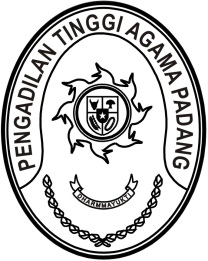  SURAT PERINTAH PELAKSANA TUGASNomor  : W3-A//KP.04.6/12/2021Menimbang 	: 	bahwa Ketua dan Wakil Pengadilan Tinggi Agama Padang akan melaksanakan dinas luar, dipandang perlu menujuk Pelaksana Tugas Ketua Pengadilan Tinggi Agama Padang;Dasar	:	Peraturan Mahkamah Agung Nomor 7 Tahun 2016 tentang Penegakan Disiplin Kerja Hakim Pada Mahkamah Agung dan Badan Peradilan Yang Berada di bawahnya;MEMERINTAHKANKepada	:	Nama	: Drs. Nuzirwan, M.H.I.		NIP	: 195504261984031001		Pangkat/Gol. Ru.	: Pembina Utama (IV/e)				Jabatan	: Hakim Pengadilan Tinggi Agama PadangUntuk	:	1.	Terhitung tanggal 28 Desember 2021 sampai kembalinya pejabat definitif, disamping jabatannya sebagai Hakim juga sebagai Pelaksana Tugas Ketua Pengadilan Tinggi Agama Padang		2.	Melaksanakan perintah ini dengan seksama dan penuh tanggung jawab.Dikeluarkan di	: PadangPada tanggal	: 28 Desember 2021Ketua,Drs. H. Zein Ahsan, M.H.NIP. 195508261982031004Tembusan  :Yth. Sekretaris Mahkamah Agung RI;Yth. Direktur Jenderal Badan Peradilan Agama Mahkamah Agung RI.    